AGENDA 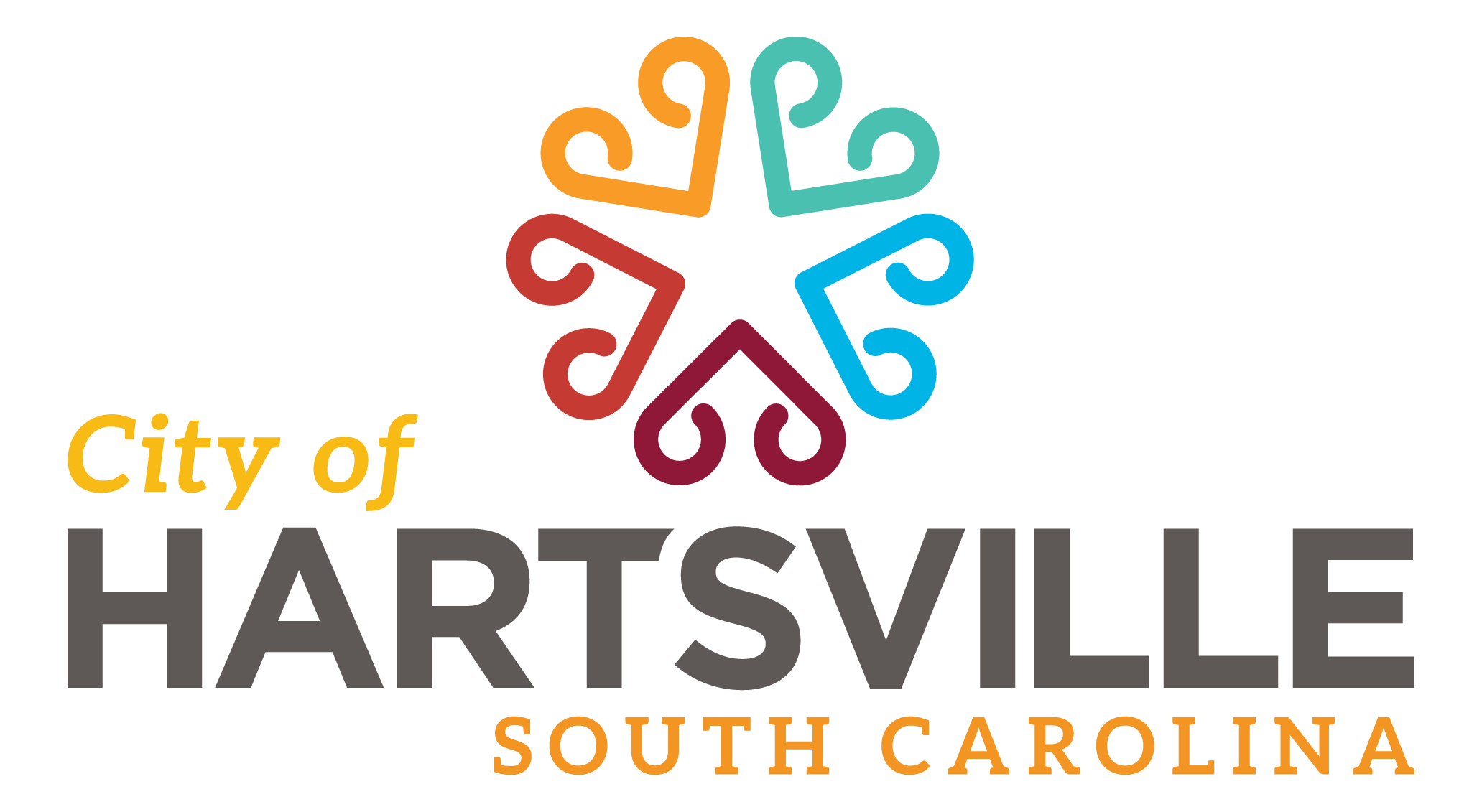  CITY OF HARTSVILLEPLANNING COMMISSION MEETING MONDAY, NOVEMBER  27, 2023 - 5:30PMPURSUANT TO FREEDOM OF INFORMATION ACT SC CODE 30-4-80: WRITTEN NOTICE WAS DELIVERED TO THE PRESS BY EMAIL ON WEDNESDAY, NOVEMBER 22, 2023, AND DULY POSTED AT CITY HALL LOCATED AT 100 EAST CAROLINA AVENUE AND ON HARTSVILLESC.GOV. CITY HALL IS AN ACCESSIBLE FACILITY, FOR ASSISTANCE, CALL 843-383-3018.1.	Call to Order/Welcome2.	Consideration of September 25, 2023, Meeting Minutes3.	Old Business  	a.  Density Requirements 	b.  LED/Electronic Message Center Signs	c.  Discussion Regarding Internally Illuminated Signs 4. 	New Business	a.  Approval of the 2024 Calendar 5.	Adjournment 